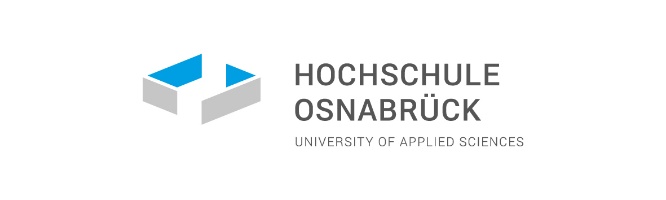 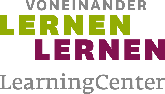 Neuer Eintrag – Navigator Beratung und Unterstützung 
Angebotstitel
Link zur WebsiteBeschreibungstext [max. 500 Zeichen] 









Fakultät(en)

Studiengangsspezifische Angebote werden bei der jeweiligen Fakultät / dem IfM gelistet AuL			 IuI			 IfM		
 MKT			 WiSo		 hochschulweit	
Zielgruppe(n) [Mehrfachauswahl möglich] Studieninteressierte				 Studienanfänger*innen		 Studierende			 Studierende am Ende des Studiums				 Absolvent*innen	  interessiert an einem Auslandsaufenthalt  Internationale degree seeking students International guest students Studierende mit Sorgeverantwortung  Studierende mit Beeinträchtigung
Anliegen [Mehrfachauswahl möglich] Allgemeine Anlaufstellen Auslandsaufenthalte				 Berufsorientierung & Profilbildung  Haus- & Abschlussarbeiten		 IT-Dienste & -Unterstützung	 Kinderbetreuung / -versorgung Konflikte & persönliche Krisen Kontakt zu Studierenden & Alumni Mitgestaltung & Engagement Praktikums- & Stellensuche Rechtliches & Formalia Sprach- & Mathekenntnisse Studieneinstieg & Orientierung Studienfinanzierung & Wohnen Studienwahl & Bewerbung Studienwechsel & -abbruch überfachliche Kompetenzen
Ansprechperson(en) 
Bitte beachten Sie, dass die Antragstellenden dafür verantwortlich sind, dass die oben verlinkte Website gepflegt und aktuell gehalten wird. 
Bitte senden Sie das ausgefüllte Formular an je.wagner@hs-osnabrueck.de 